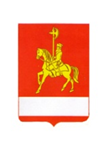 АДМИНИСТРАЦИЯ  КАРАТУЗСКОГО РАЙОНА                                           ПОСТАНОВЛЕНИЕ12.03.2019                          с. Каратузское                                                №   233-пО внесении изменений в постановление администрации Каратузского района от 26.02.2016 № 99-п «Об утверждении Порядка проведения оценки эффективности реализации муниципальных программ муниципального образования «Каратузский район» и критериев оценки эффективности реализации муниципальных программ»В соответствии со статьей 179 Бюджетного кодекса Российской Федерации, статьи 28 Устава муниципального образования «Каратузский район», статьи 17 решения Каратузского районного Совета депутатов от 03.07.2018 № 21-174 «О бюджетном процессе в Каратузском районе» постановляю:1. Внести следующие изменения: в пункт 5 изложить в следующей редакции «Отдел экономического развития администрации Каратузского района в срок до 1 мая года, следующего за отчетным, осуществляет оценку эффективности реализации муниципальной программы и направляет результаты оценки эффективности реализации муниципальной программы в орган местного самоуправления, определенный в соответствии с перечнем муниципальных программ, утвержденный постановлением администрации Каратузского района, в качестве ответственного исполнителя муниципальной программы (далее – ответственный исполнитель муниципальной программы). Результаты оценки эффективности реализации муниципальной программы оформляются согласно приложению N 2 к Порядку.Отдел экономического развития администрации Каратузского района в срок до 1 июня года, следующего за отчетным, представляет результаты оценки эффективности реализации муниципальной программы в комиссию по бюджетным проектировкам администрации Каратузского района, созданную постановлением администрации Каратузского района от 26.10.2016 № 598-п «Об утверждении Порядка принятия решений о разработке муниципальных программ Каратузского района, их формировании и реализации».»2. в приложении № 1 слова «1.1 по результатам достижения показателей результативности муниципальной программы; 1.2 по результатам достижения показателей результативности муниципальной программы; 1.3 по результатам достижения показателей результативности по подпрограммам муниципальной программы и (или) отдельным мероприятиям муниципальной программы. Оценка эффективности может быть проведена только по критериям 1.2 и 1.3 при отсутствии в муниципальной программе целевых показателей, либо по критериям 1.1 и 1.2 при наличии в муниципальной программе только одной подпрограммы, либо по критерию 1.2 при отсутствии в муниципальной программе целевых показателей и наличии в муниципальной программе только одной программы.» заменить на слова «Оценка проводится без учета индикативных показателей, под которыми в целях настоящей Методики понимаются показатели, установленные договорами, соглашениями, заключаемыми администрацией Каратузского района, иными органами местного самоуправления, реализуемыми полностью или частично в рамках подпрограмм и (или) отдельных мероприятий муниципальной программы и отражающие непосредственный результат от реализации подпрограммного мероприятия и (или) отдельного мероприятия муниципальной программы.»3. в приложении № 1 слова «Муниципальная программа признается:Изменить на слова «Муниципальная программа признается:Высокоэффективной – при получении 28 (включительно) и более баллов;Эффективной – при получении от 20 баллов (включительно) до 28 баллов;Среднеэффективной – при получении от 12 баллов (включительно) до 20 баллов;Неэффективной – при получении менее 12 баллов.»4. в приложении № 2 слова «утвержденным распоряжением администрации Каратузского района» заменить на слова «утвержденным постановлением администрации Каратузского района».5. Контроль за выполнением настоящего постановления возложить на заместителя главы района по финансам, экономике – руководителя финансового управления Е.С. Мигла.6. Постановление вступает в силу в день, следующий за днем его официального опубликования в периодическом печатном издании «Вести муниципального образования «Каратузский район».Глава района                                                                                   К.А. ТюнинПо трем критериямПо двум критериямПо одному критериювысокоэффективнойпри получении 27 (включительно) и более балловпри получении 18 (включительно) и более балловпри получении 9 (включительно) и более балловэффективнойпри получении от 19 баллов (включительно) до 28 балловпри получении от 10 баллов (включительно) до 18 балловпри получении от 5 баллов (включительно) до 9 балловсреднеэффективнойпри получении от 11 баллов (включительно) до 20 балловпри получении от 6 баллов (включительно) до 10 балловпри получении от 3 баллов (включительно) до 5 балловнеэффективнойпри получении менее 11 балловпри получении менее 6 балловпри получении менее 3 баллов